Муниципальное автономное образовательное учреждение 
Богандинская средняя общеобразовательная школа №1
Тюменского муниципального района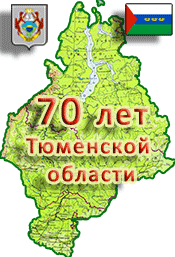 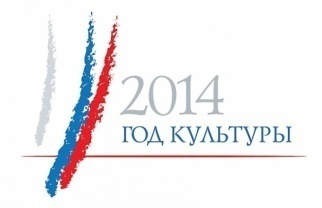 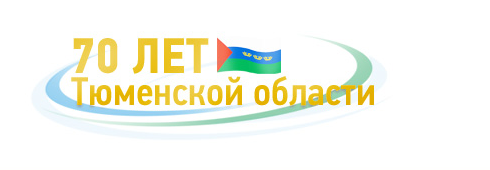 Сценарий классного часа «Где живут вещи?» Цель: Определить значение культурно-исторического наследия человечества на примере музейных памятников Тюменской области; развить коммуникативные УУД (работа в группах), личностных УУД (творческая основа); воспитывать  бережное,  уважительное  отношение  к  музейным  памятникам,       чувства  причастности  и  ответственности  за  сохранение  культурного  наследия.Форма проведения: информационный час, групповая работа.Оборудование: мультимедийный проектор, презентация, карточки, фломастеры, предметы старинного обихода.Ход занятия:Учитель: Добрый день, ребята, родители и гости! Давайте улыбнемся друг другу, поприветствуем  глазами и пожелаем отличного настроения! Меня зовут Подласова Анна Геннадьевна, учитель истории и обществознания, классный руководитель 5 Б класса. У нас до начала занятия сформировались 3 группы по 10 человек. Сегодня я предлагаю Вам поработать в этом составе. У каждой группы на столе лежит по 1 предмету и карточка №1. Внимательно рассмотрите свой предмет и, посовещавшись, попробуйте дать ему название и описание того, для чего он был необходим, где и кто его использовал в быту (а может, и до сих пор использует). На это Вам потребуется 2 минуты. Готовы?Предлагаю группам выступить. Может выступить 1 член группы, или несколько. Выступление группУчитель: Ребята, где же могут находиться подобные предметы? Ответь на этот вопрос нам поможет загадка. Как обычно, в красивом здании Где хранится кладезь знанийОбо всём, что нас окружаетИ конечно, всегда поражает,Здесь предметы культуры всей.Что же это – _______! (Музей)Что такое музей?Музей – это (от греч. «museion» – храм муз) – учреждение  занимающееся сбором, хранением и изучением культурных ценностей. Все эти предметы я взяла из краеведческого музея. Как  предмет, находящийся в музее, называется?Экспонат – это предметы и вещи, расположенные в музее, несущие культурную ценность. Учитель: Я не случайно вам предложила познакомиться с музейными экспонатами, так как 2014 год объявлен Годом культуры. А все культурное наследие человечества хранится в музеях. Первые музеи Греции  назывались Мусейонами (по типу школ). В России же первый музей был основа Петром Первым в 18 веке. 14 августа наша область праздновала свой юбилей. Знаете ли Вы, сколько лет исполнилось Тюменской области? 70 лет. В Тюменской области есть большое количество музеев. Самые крупные из них представлены перед Вами. Музей «ДомМашарова» представляет собой старинный особняк, построенный в стиле неоклассицизма и принадлежавший ранее Н. Д. Машарову — известному тюменскому промышленнику, одному из основателей чугунолитейного дела в Тюмени.В музее «Городская Дума» находится два выставочных зала, в которых регулярно открываются новые экспозиции экспонатов не только из фондов Музейного комплекса, но и других музеев России, а также частных коллекций.Основанный в 1957 г. как картинная галерея, сегодня Тюменский областной Музей изобразительных искусств считается одним из лучших художественных музеев за Уралом.Музей-усадьба Колокольниковых — это единственная сохранившаяся в Тюмени классическая купеческая усадьба. Постоянная выставка «Торговый Дом И. П. Колокольникова Н-ки»представляет собой собирательный образ крупных магазинов и торговых лавок Тюмени конца XIX — начала XX вв.Археологический музей-заповедник, расположенный на берегу живописного Андреевского озера, — уникальный археологический комплекс, экспозиции которого иллюстрируют историю края с древнейших времён до наших дней.Ялуторовский музей декабристов расположен в домах декабристов И. Д. Якушкина и М. И. Муравьева-Апостола.Учитель: Ребята, это еще не все юбилейные даты. Сегодня 1 сентября 2014 года празднует свой юбилей и наша любимая школа. Ей исполнилось 40 лет. Она была открыта 1 сентября далекого 1974 года.  Показываю тетрадь.Учитель: Скажите, пожалуйста, а этот предмет может храниться в музее и называться экспонатом? В каком? Правильно, в школьном музее. В нашей школе есть музей? В этом юбилейном учебном году откроет свои двери музей истории МАОУ Богандинской СОШ №1. Какие же экспонаты там будут размещены? Задача каждой группы сделать модель нашего школьного музея. Эту модель вы сделаете на бумаге в виде рисунка. Нарисовав полки, экспонаты, стенды. И обязательно определите, что нужно, по Вашему мнению, расположить в нашем музее. Вы выступаете в виде комплектовщиков школьного музея. Группы будут защищать свои модели. Время работы  - 7 минут.Защита моделей. Учитель: Спасибо за Вашу работу. Вы молодцы! Все модели будут переданы руководителю школьного музея и Ваши пожелания будут учтены при формировании экспонатов.